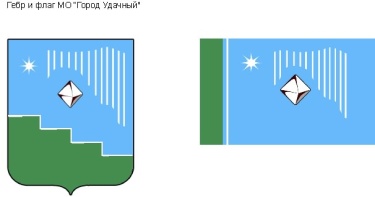 678188, Республика Саха (Якутия), Мирнинский район, г. Удачный, ул. Ленина 21 Факс: (41136) 5-05-70,  тел. (41136) 5-25-70;  E-mail: adm.udachny@mail.ru ПОСТАНОВЛЕНИЕОт «28» ноября 2012 года                                                                                        №  159Об утверждении Положения «О проведении конкурсного отбора педагогических работников образовательных школ, учреждений дополнительного образования детей и начального профессионального образования на соискание Гранта Главы МО «Город Удачный» в сфере образования»В целях реализации муниципальной целевой Программы «Развитие приоритетных направлений образования МО «Город Удачный» на 2012-2013 годы,ПОСТАНОВЛЯЮ:1. Утвердить Положение «О проведении конкурсного отбора педагогических работников образовательных школ, учреждений дополнительного образования детей и начального профессионального образования на соискание Гранта Главы МО «Город Удачный» в сфере образования (приложение № 1).2. Опубликовать данное Постановление в газете «Информационный Вестник» и на официальном сайте администрации МО «Город Удачный»;3. Контроль исполнения настоящего Постановления оставляю за собой.И.о. главы города							Т.В.ДьяконоваПриложение № 1к Постановлению № 159 от «28» ноября 2012 годаПоложение о проведении конкурсного отбора педагогических работников образовательных школ, учреждений дополнительного образования детей и начального профессионального образования на соискание Гранта Главы МО «Город Удачный» в сфере образованияОбщее положение1.1.Учредителем и организатором Конкурса является администрация МО «Город Удачный».1.2. Конкурс проводится ежегодно, и итоги подводятся на торжественном заседании.1.3. Для подготовки и проведения Конкурса создается оргкомитет. Состав и порядок работы оргкомитета утверждает Глава города.II.        Цели и задачи1.Выявление творчески работающих работников образовательных учреждений, учреждений дополнительного образования детей и начального профессионального образования, реализующих общеобразовательные программы, внедряющие  инновационные технологии  в образовательно-воспитательный процесс, обобщение и распространение опыта педагогических достижений и их влияния на результаты образовательного процесса;2.Поддержка творчески работающих педагогических и руководящих работников в усовершенствовании организации и управления образовательным процессом;3.Предоставление работникам образования возможности для самореализации и развития его творческого потенциала;4.Представление, популяризация и распространение педагогического опыта;5.Повышение статуса работников общего, дополнительного, начального профессионального образования.6.Публичное признание личного вклада педагогического работника в развитие системы образования МО «Город Удачный».III.        Участники3.1. В конкурсном отборе принимают участие педагогические работники   образовательных учреждений системы образования МО «Город Удачный» со стажем педагогической работы не менее 3 лет, основным местом работы которых является образовательное учреждение г. Удачного.3.2. Отбор проводится в 2 этапа. Первый этап Конкурса проводится на уровне образовательных учреждений. Второй этап Конкурса проводится на уровне МО «Город Удачный».3.3.Отбор проводится по следующим категориям:3.3.1.   Администратор (директора  и заместители директоров образовательных учреждений);3.3.2.   Учитель-предметник;3.3.3. Педагог образовательного учреждения, работающий с детьми с  ограниченными возможностями здоровья;3.3.4.   Психолог, логопед, дефектолог, работающий в образовательном учреждении;3.3.5. Педагогический работник образовательных учреждений начального профессионального образования;3.3.6.   Педагог дополнительного образования, социальный педагог;3.3.7.   Методист.3.4. На каждом  этапе Конкурса создается оргкомитет и жюри в каждом образовательном учреждении г. Удачного. Оргкомитет организует и проводит Конкурс, направляет документы на городской конкурс.IV. Порядок проведения конкурсного отбораПервый этап объявляется и проводится на уровне образовательных учреждений: Сбор документов участников городского конкурса:В Оргкомитет представляются следующие документы:заявка за личной подписью заявителя и руководителя ОУ с указанием Ф.И.О. (полностью), года рождения, образования, места и адреса работы, домашнего адреса, педагогического стажа, а также краткого описания работы и сведений о наиболее значимых педагогических успехах за последние 3 года;К заявке прилагаются:анкета-представление;список технических средств (аудио-видео, мультимедиа, стенды и.т.п.),  необходимых участнику для представления своей работы; материалы презентации (в электронном виде) должны быть представлены ко второму этапу конкурса.Адрес Оргкомитета:   г. Удачный, Администрация МО «Город Удачный»  1 этаж, кабинет №6                                         Телефон: 5-11-12-108,   факс: 5-05-70;                                         E-mail: adm.udachny @mail.ru           Второй этап проводится на уровне города.Отбор педагогических работников проводится по каждой категории участников как выставка педагогических достижений, которые представляются участниками в форме публичного выступления и ответов на вопросы комиссии (не более 10 минут). На выставке могут быть представлены:авторские методические разработки, проекты, педагогические технологии; учебно-методические и учебно-лабораторные комплекты и др. авторские разработки, формы и методы организации внеклассной работы;апробация и внедрение новых форм, методов и средств обучения;практическая деятельность или проектные разработки, направленные на решение актуальных проблем образования: совершенствование учебно-методического, организационного, правового, финансово-экономического, кадрового, материально-технического обеспечения системы образования МО «Город Удачный».формы распространения собственного педагогического опыта (мастер - классы, семинары, конференции, круглые столы, профессиональные конкурсы и др.).  Оценка формируется по балльной системе в соответствии с общими критериями.Общие критерии оценки представленной работы:инновационность в русле реализации Комплексной  Программы модернизации образования (10 баллов); практическая значимость и результативность (10 баллов); психолого-педагогическая  компетентность(10 баллов);обоснованность и доказательства эффективности форм, средств и технологий, которые могут быть использованы другими участниками педагогического процесса(10 баллов);доступность и творческая форма изложения (10 баллов)Комиссия в зависимости от специфики категории участников вводит дополнительные критерии  (всего 10 баллов).В комиссии по отбору педагогических работников на соискание Гранта МО «Город Удачный» в сфере образования могут войти представители учредителя, работников образования, родителей, попечителей, выпускников, вузов, руководителей предприятий, шефов; территориальная профсоюзная организация работников образования; иные общественные организации.IV. Награждение1.На основании результатов всех этапов Конкурса жюри определяет победителей в соответствии с выработанными критериями.2. Победители в каждой категории получают дипломы и награждаются Грантом МО «Город Удачный» в сфере образования. Исполнитель:Заместитель главы администрациипо экономике и финансамДьяконова Т.В.Приложение 2.В городской оргкомитет по конкурсномуотбору педагогических работников на соискание  Гранта Главы МО «Город Удачный»в сфере образования.ЗАЯВКА*Прошу рассмотреть мою кандидатуру на соискание  Гранта Главы МО «Город Удачный» в сфере образования   в категории __________________________________.1.Ф.И.О. _____________________________________________________________________2.Дата рождения_________________________________________3. Место работы _________________________________________________________________________________________________________________________________________(полное наименование образовательного учреждения в соответствии с Уставом, округ):4. Почтовый адрес образовательного учреждения:___________________________________                                                                                        индекс_____________________________________________________________________________улица, дом5.Контактный телефон ОУ:_________________6.Факс:_________________________________7.E-mail:__________________________________________________________________8.Образование:_____________________________________________________________________________________________________________________________________________наименование вуза, факультет, дата окончания9.Специальность:______________________________________________________________10.Преподаваемый предмет:_____________________________________________________11.Должность: ________________________________________________________________12.Педагогический стаж: _______________________________________________________13.Стаж работы в данном образовательном учреждении: _____________________________14.Ученая степень, звание (если есть): ____________________________________________15.Адрес места жительства___________________________________________________________________________________________________________________________________                                 индекс, адрес место жительства по прописке (или регистрации)16.Дом. телефон________________________________ 17.Моб. телефон ________________Дата								 ПодписьРуководитель ОУ (Ф.И.О.)					ПодписьМ.П.* При предоставлении недостоверных сведений Оргкомитет имеет право отклонить заявку кандидата на участие в конкурсном отборе.Приложение 3.АНКЕТА-ПРЕДСТАВЛЕНИЕ.Фамилия, имя, отчествоТема выступленияТема по самообразованию за 3 последних года, результаты работыВаши профессиональные достиженияЧто бы Вы хотели еще добавить о себе